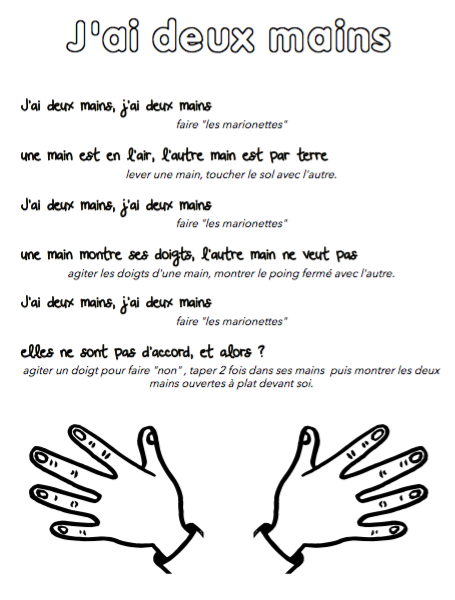 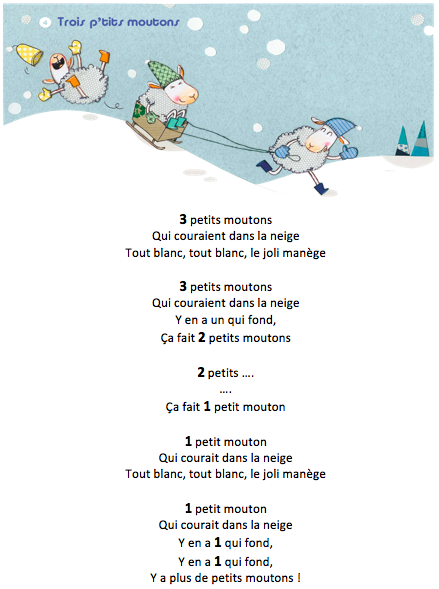 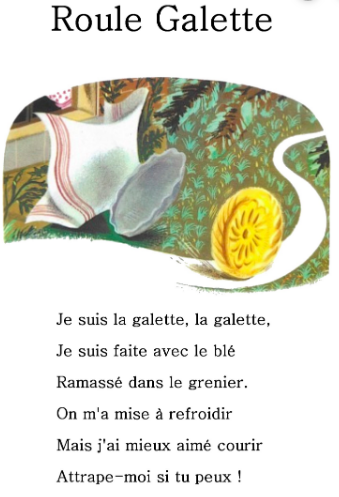 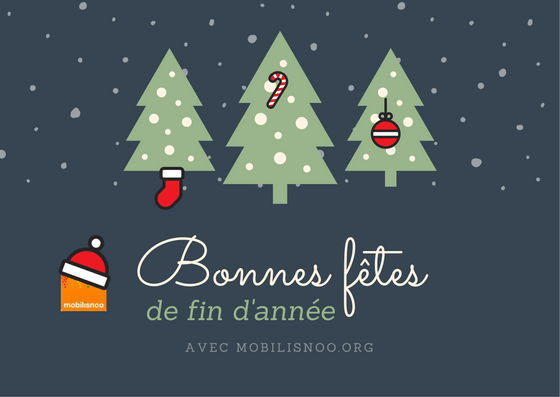 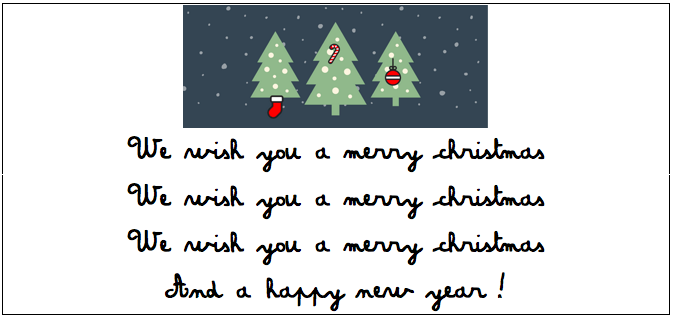 LISON A 3 ANSCompter jusqu'à 3 en associant le geste au mot :Monsieur l’ours=> On peut faire la comptine en changeant "Mr l'ours" par Maman, Papa ou n'importe qui de la famille. La personne fait alors semblant de dormir puis se réveille à 3.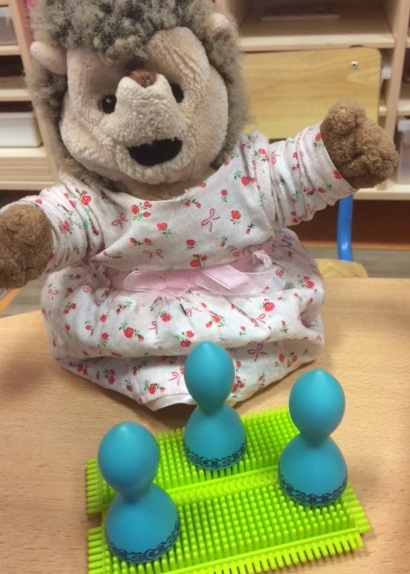 "(poing fermé)un an (lever pouce),deux ans (lever index), trois, ans (lever majeur),Bon anniversaire Lison !"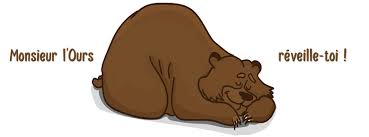 Monsieur l’ours,Réveille-toi !Tu as bien trop dormi déjà !Au bout de 3,Réveille-toi :1, 2, 3 !